Sprechtag des BürgermeistersDer nächste Sprechtag des Ersten s findet amDonnerstag, den 16. Februar 2023in Weichtungen(Altes Rathaus)in der Zeit von 17.00 Uhr bis 18.00 Uhr statt.Maßbach, 8. Dezember 2022MARKT MASSBACH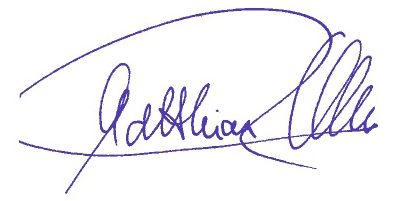 KlementErster Bürgermeister